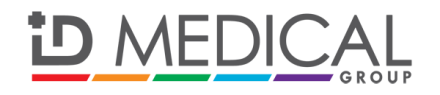 PRESS RELEASEFor immediate release: Monday 6 January 2014St John Ambulance receives £500 donation through ID Medical's green Christmas CSR initiativeSt John Ambulance has received a £500 cash boost thanks to a Christmas donation initiative by leading multi-discipline healthcare recruiter, ID Medical.The Milton Keynes-based company invited its clients, candidates as well as the online social community to vote for one of five phenomenal employee selected charities via their website throughout the festive season. Those sector relevant charities included; Make a Wish Foundation, British Red Cross, Cancer Research UK, St John Ambulance and Florence Nightingale Foundation.   This benevolent initiative, designed and funded wholly by ID Medical, is a further extension of the company’s impacting CSR programme ‘Making the Difference’, to lend a helping hand to many charities and local communities.Caryn Cooper, head of marketing at ID Medical said: “As an organisation we always look for ways in which we can support charities and good causes. “Each year we face the inevitable conundrum of sending electronic or paper Christmas cards. In order to satisfy the preferences of our customers, we deliver both, so therefore ensured our in-house designed cards are made of sustainable and recyclable material.“Our Christmas Donation complemented this with those who received one of our environmentally-friendly cards or advent calendars being directed to our website to take part in the vote. It’s great that the final decision was placed in the hands of our clients, candidates and general public to vote for one of the five charities closest to their hearts.  “Christmas is a time for giving and that’s what we wanted to do – give something back. I would like to congratulate St John Ambulance on winning the final vote on this occasion and thank everyone for taking part in ID Medical’s Christmas Donation. Voting results can be found on our website www.id-medical.com/christmas-donation. ” ENDSAbout ID MedicalID Medical (HQ in Milton Keynes with a dedicated office in central London) was established in 2002 and has since maintained its enviable position as market leader in the provision of high calibre medical staffing to both the NHS and private sector. As the UK’s leading provider of locum doctors, nurses, AHP/HSS and clerical staff, ID Medical holds preferred supplier contracts with over 80% of hospitals nationwide and supplies over 2 million hours to the NHS per annum.Founded on its core principles of quality of service, dedication, innovation and commitment, the ID Medical Group Limited provides a complete medical staffing solution to its valued partners, forming part of the NHS procurement.2013 has been a year filled with recognition of ID Medical’s first-rate capacity to provide a premier level service to its valued candidates and clients, with the company firmly positioned within the annual Recruiter FAST 50 league, Sunday Times 100 Best Companies to Work for 2013, Investec Hot 100, Recruitment International Top 250 and awarded Recruitment International’s Best Recruitment Company to Work For 2013.   This demonstrates ID Medical’s commitment to the industry whilst validating its credibility as market leader.For further information on ID Medical please contact:Caryn Cooperhead of marketing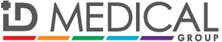 ID MEDICAL - ID House - 1 Mill Square - Wolverton Mill South - Milton Keynes - MK12 5ZD
t: +44 (0) 1908 555 498   f: +44 (0)1908 552 825w: id-medical.com       e: caryn.cooper@id-medical.com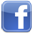 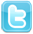 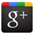 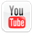 